Zabawa plastyczna „Kreatywne kropki...” -  napis Polska na mapie  wypełnijcie  tym czym chcecie plasteliną, farbami, kredkami….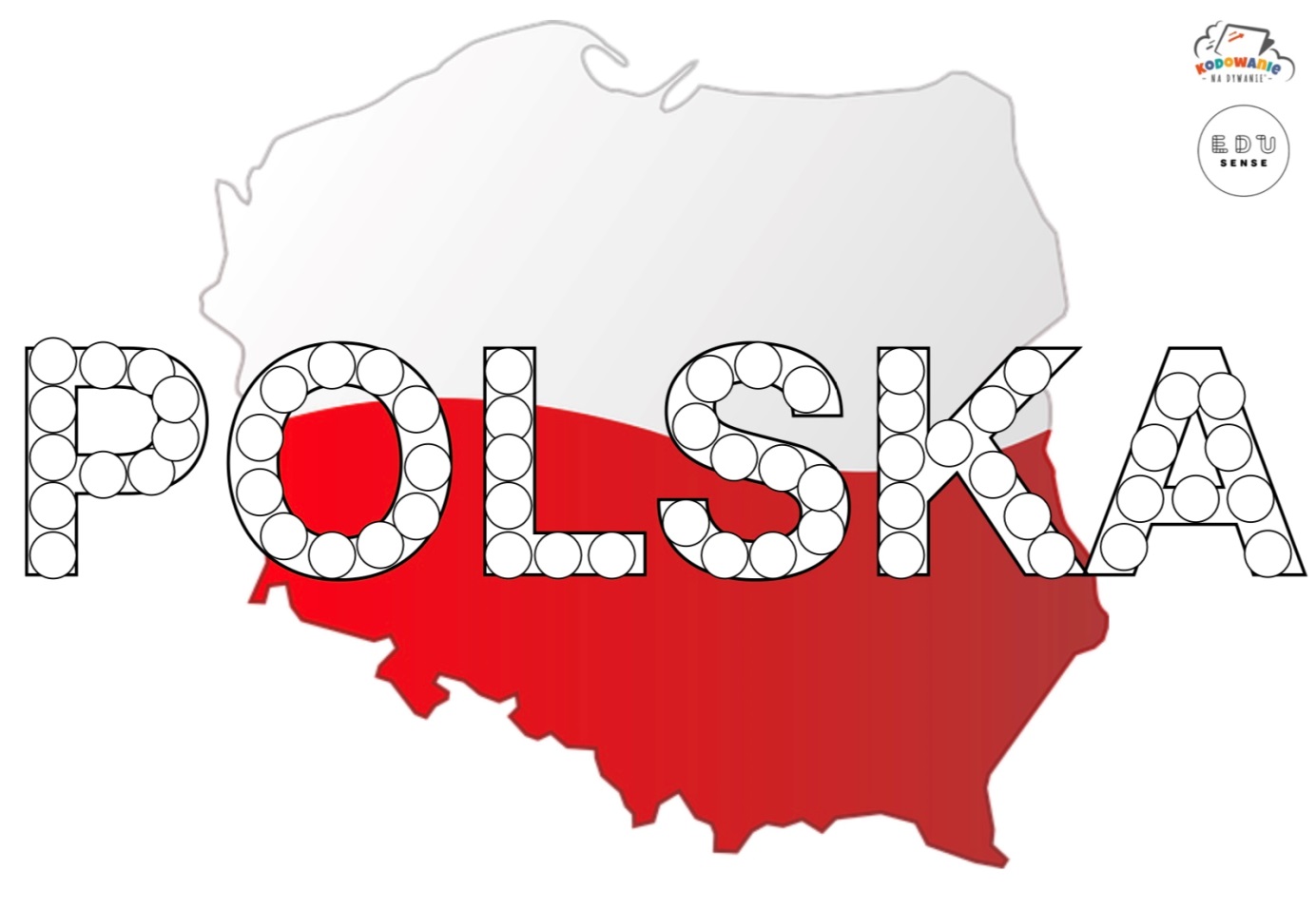 